§3003.  Combination coveragesAny policy or contract otherwise subject to section 3002 (standard fire policy required; exceptions), which includes either on an unspecified basis as to the coverage or for a single premium coverage against the peril of fire and substantial coverage against other perils need not comply with such provisions, provided:  [PL 1969, c. 132, §1 (NEW).]1.   Such policy or contract shall afford coverage, with respect to the peril of fire, not less than the coverage afforded by such Maine standard fire policy;[PL 1969, c. 132, §1 (NEW).]2.   That such coverage as to the peril of fire shall be made subject without change to the same general provisions and stipulations as those of such standard fire policy;[PL 1969, c. 132, §1 (NEW).]3.   The provisions in relation to mortgagee interests and obligations in such standard fire policy shall be incorporated therein without change;[PL 1969, c. 132, §1 (NEW).]4.   Such policy or contract is complete as to all of its terms without reference to the standard form of fire insurance policy or any other policy;[PL 1969, c. 132, §1 (NEW).]5.   The superintendent is satisfied that such policy or contract complies with the provisions hereof.[PL 1973, c. 585, §12 (AMD).]SECTION HISTORYPL 1969, c. 132, §1 (NEW). PL 1973, c. 585, §12 (AMD). The State of Maine claims a copyright in its codified statutes. If you intend to republish this material, we require that you include the following disclaimer in your publication:All copyrights and other rights to statutory text are reserved by the State of Maine. The text included in this publication reflects changes made through the First Regular and First Special Session of the 131st Maine Legislature and is current through November 1. 2023
                    . The text is subject to change without notice. It is a version that has not been officially certified by the Secretary of State. Refer to the Maine Revised Statutes Annotated and supplements for certified text.
                The Office of the Revisor of Statutes also requests that you send us one copy of any statutory publication you may produce. Our goal is not to restrict publishing activity, but to keep track of who is publishing what, to identify any needless duplication and to preserve the State's copyright rights.PLEASE NOTE: The Revisor's Office cannot perform research for or provide legal advice or interpretation of Maine law to the public. If you need legal assistance, please contact a qualified attorney.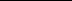 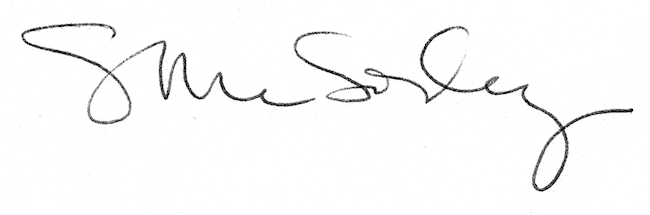 